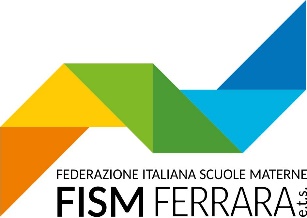 INSERIRE LOGO e/o  INTESTAZIONE DELLA SCUOLAAccogliere è saper riceverePer coltivare una pedagogia che impara a ricevere prima che a dare___________________________ testo da  cancellare______________________________(ogni  azione di miglioramento  va presentata compilando questo modulo mantenendo la struttura) Gli allegati (fatture e scontrini fiscali) dovranno essere  rinominati con il titolo del progetto e inviati nella stessa mail di questo documentoL’invio del materiale deve essere inviato a pdm@fismferrara.com indicando nella mail:  Nome della Scuola e recapito telefonico di un referente.Il progetto,  le fatture e gli scontrini parlanti dovranno essere esclusivamente  in formato PDF___________________________________________________________________________Titolo del Progetto;Breve descrizione del progetto;Periodo di svolgimento;Persone coinvolte (bambini, genitori, insegnanti…)Scegliere Ambito: (cancellare gli ambiti non contemplati nel progetto)1. Progetti che consentono l'inclusione dei bambini con disabilità. 2. Progetti che promuovono l'educazione interculturale e, più in generale, l'educazione alle differenze nonché problematiche dell'infanzia ritenute emergenti e particolarmente significative.3. Progetti che affrontano problematiche dell'infanzia quale prevenzione del disagio sociale in ambito educativo e scolastico futuro ponendo particolare attenzione ai bambini alle famiglie e al contesto di apprendimento anche finalizzati all’individuazione di una leadership educativa all’interno dei servizi per creare occasioni per lo sviluppo professionale del personale interno, per creare occasioni di osservazione, riflessione e creazione di nuove progettualità.4. Progetti che promuovono azioni con il coinvolgimento dei genitori o altri membri della famiglia nel progetto educativo.5. Progetti finalizzati allo sviluppo del raccordo tra i servizi educativi per la prima infanzia, le scuole dell’infanzia e la scuola primaria.6. Progetti per favorire la fruizione continuativa di attività artistiche e culturali attraverso attività laboratoriali personalizzabili in rapporto alle caratteristiche e attitudini dei bambini, rivitalizzando spazi comunicativi e predisponendo laboratori sul territorio, nonché sensibilizzare ed educare al comportamento consapevole e responsabile verso l’ambiente.7. Progetti che favoriscono l’educazione in natura, il miglioramento dei giardini scolastici e la continuità tra interno ed esterno, implementando l’utilizzo delle aree verdi sia per attività ludiche che didattiche. 8. Progetti che prevedono l’attivazione di laboratori ed esperienze innovative svolte sia in sezione sia in eventuali contesti esterni, con l’obiettivo di promuovere il rinnovamento della didattica e l’introduzione di linguaggi educativi inclusivi.Azioni di Miglioramento riportate con questo progetto (sintesi)Nominare i file allegatiData 									Firma del Gestore